St James’ Pre-School NewsletterJuly 2019                                         Welcome to our July edition of the Newsletter.FUNDRAISING NEWSHuge thanks for your generous support for our Summer Disco in May which raised an amazing £312.50. Our Roberts Recycling collection in June also raised £53. Thank you for your support.We plan to use the money raised to purchase a new water tray, water play resources and a mud kitchen.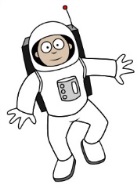 Thank you to all the children, families and friends who have supported our astronaut sponsored colouring activity. We laminated and displayed the pictures around the building for everyone to enjoy and they have now been returned to the children. We raised a fantastic £651.60 with an additional £100 raised by our Parent and Toddler group members. Thank you so much.St James Pre-School relies heavily on fundraising activities and events and the staff team would like to take this opportunity to thank all the families and friends who have generously supported us throughout the year.St James’ Governing BodyWe contacted you recently concerning vacancies on our pre-school committee. Together with input and support from the Manager, the Governing Body is responsible for the management of the pre-school including employment of staff, taking decisions, organising fundraising and policy making. If you could contribute some time, ideas or enthusiasm to Pre-school by joining our committee it would be great to hear from you! We are also actively seeking a volunteer to take up the responsibilities of Secretary. As well as becoming a Trustee, the position will involve preparing an agenda and taking minutes for each meeting. If you have been considering either joining our committee or taking up the position of Secretary we would love to hear from you, even if your child is leaving us for school. Your continued support would be much appreciated.We hold our Annual General Meeting in October and in addition, our Governing Body meets just four times per year.     Dates for meetings for our next academic year have already been arranged and are as follows:Trustee meeting:  Thursday 12 September, St James’ Church Hall, 8 pm.AGM:  Thursday 10 October, St James’ Church Hall, 8 pm.Trustee meeting:  Thursday 14 November, St James’ Church Hall, 8 pm.Trustee meeting:  Thursday 27 February, St James’ Church Hall, 8 pm.Trustee meeting:  Thursday 4 June, St James’ Church Hall, 8 pm.If you are interested or would like more information, please let Deb know and she will be happy to help. We look forward to hearing from you!Thank you for attending Parents Afternoon. We hope you enjoyed looking at your child’s Learning Journey folder. Transition reports for children starting school have now been forwarded to their new schools.Nick, a sports coach from Little Super Stars, has been visiting us on Friday mornings this half term. The children have had experience of throwing, catching, stretching, running and balancing. They have enjoyed lots of different games with balls and beanbags; working together in pairs and all together as a team. We have tried new sports such as American football, golf, volleyball, hockey, badminton and bowling. Friday 12th July will be our last session. We have all had a great time being active together.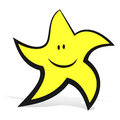 Those children who are leaving Pre-School to start Reception had a group photograph taken on Wednesday 26th June.  They enjoyed dressing up in graduation outfits and photographs are now on sale at a price of £20 a pack. Please return payment in a named envelope. Thank you.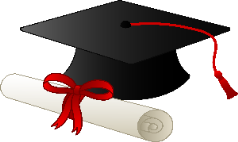 Transition to School  In June the children going to Woolton Primary School enjoyed a visit from one of their teachers and the children going to Much Woolton visited their new school for story time. A teacher from Bishop Martin will be visiting us on Monday 15th July. We look forward to listening to news of the children who will be attending other local schools, and finding out what they did during their transition visits. End of Term arrangementsWe would like to invite parents of children who are leaving us to start ‘big school’ to come to our Leaver’s Concert on Friday 19th July in St James’ Church at 12.30. The staff team will be taking the older children over to church and we look forward to seeing you there. Be sure to have your tissues handy! If your child is not leaving us for school, please collect them as usual at 12.15.On Wednesday 24th July we look forward to seeing everyone at our end of term Summer party, with entertainment, dancing and party food. This will start at 9.15 and finish at 11.15. All pre-school children are welcome to come to the summer party whether they usually attend on a Wednesday or not. Please let us know if your child will be coming to the party and pay any additional fee, if appropriate, in a named envelope in advance. Thank you for your support.Good Luck to all our children leaving for big school.  It has been lovely to have your company and we will miss you all.NEWS FOR CHILDREN RETURNING TO PRE-SCHOOL IN SEPTEMBERFee Increase from September 2018Due to an increase in running costs, fees will be increased from £13.50 a session to £14.00 a session from September 2019. The administration fee will remain at £75 a year and this can be paid in three instalments of £25 at the beginning of each term. The administration fee is payable by all children including those in receipt of nursery funding.Staffing NewsWe are happy to tell you that Suzanne Welsh has been appointed as our new Assistant Manager. A new member of staff will be joining us in the 2 year room to work alongside Leah and Suzanne. Wendy Donohue has many years’ experience as a childminder and holds an appropriate Level 3 childcare qualification. In September Kelly and Gemma will be working together with the children in the Blue group and Gill and Sue will be caring for the children in the Green group. We are all looking forward to welcoming the children back in their new Key groups in September.Dates for your DiaryLeaver’s Concert: Friday 19th July in St James’ Church at 12.30. The children involved in the concert will be taken over to Church by staff members and we hope that the concert will start as near to 12.30 a.m. as possible.  Children not involved in the Leavers’ concert should be collected from pre-school at 12.15 as usual.Summer Party and last day of term: Wednesday 24th July from 9.15 to 11.15. Please collect all children at 11.15 on this day.Children return to Pre-School on Tuesday 3rd  SeptemberTerm dates for the next school year (September 2019 to July 2020) have been issued and will soon be available to view on our website.Finally, one last favour to ask.  We’re desperately short of spare clothes to change children after messy play or ‘little accidents.’  We especially need socks, underwear and boys’ trousers/shorts so if you’ve got any to spare, we’d be really grateful.  Thank you.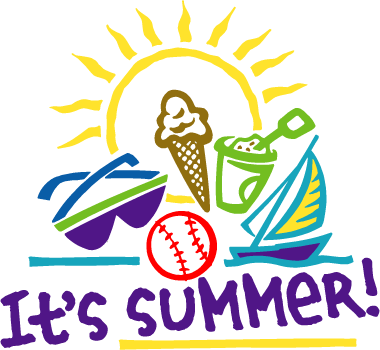 This is our last Newsletter before the summer break, so the staff team at St. James’ would like to wish everyone a happy holiday and thank you for your support throughout the year.Thank you for reading this newsletter!St James’ Pre-School Woolton Ltd.    A non profit organisationCharity Number 1160217Phone: 0151 428 7525Email: stjamespreschool@hotmail.comWebsite: stjamespreschoolwoolton.com